中華民國大專校院103學年度划船錦標賽競賽規程一、主　　旨：為積極推廣國內大專院校划船運動，提昇國內大專院校划船水準。二、指導單位：教育部體育署三、主辦單位：中華民國大專院校體育總會四、承辦學校：輔仁大學五、承辦委員會：中華民國大專院校體育總會划船委員會六、協辦單位：宜蘭縣政府、宜蘭縣政府工商旅遊局、宜蘭縣立體育場、新北市體育總會划船委員會、宜蘭縣體育會划船委員會七、比賽日期：中華民國103年12月10日至103年12月12日共計3天（星期三至星期五）。八、比賽地點：宜蘭縣冬山河划船場。九、參加單位：凡中華民國大專院校體育總會會員學校，均可以學校為單位報名參加比賽。十、參賽資格：參加比賽之槳手，以各校日、夜間部或研究院(所)學生，103學年度第一學期註冊在學之正式學生（教育部頒佈之正式學制者）為限（不含選讀生、旁聽生、補習生、空中補校、進修補校、僑生專修班及各種短期訓練班學生）。十一、參賽組別：（一）大專男子組（二）大專女子組十二、報名方式：（一）報名日期：即日起至民國103年12月5日（星期五）止,採通訊報名，逾期不予受理﹝通訊報名以郵戳為憑﹞。報名表正本於相同時間前，以限時掛號郵寄。（二）報名地點：輔仁大學 體育室地    址：24205新北市新莊區中正路510號 電    話：02-29053254、02-29052234 傳    真：02-29017051E-mail：000987@mail.fju.edu.tw（三）報名方式： 請以E-mail上傳報名後，列印報名資料經蓋校方相關單位官章後，並附上選手保證書、選手在學證明（103年11月25日以後學校出具之在學證明）及身分證之影印本；寄達至報名指定地點。未附在學證明正本及身份證證件影印本、競賽代辦費及相關證件不齊者，不予註冊。（四）競賽代辦費：選手每人新台幣500元整，領隊、教練、管理不須繳交報名費：（一律用匯票指名：中華民國大專院校體育總會划船委員會）；以限時掛號郵寄至24205新北市新莊區中正路510號輔仁大學體育室。（五）保險：各校報名選手及隊職員之保險由所屬學校自行投保，大會工作人員及裁判由大會統一投保。十三、比賽項目：（一）大專男子組：1.單人雙槳艇（Single Scull / M1X） 2.雙人雙槳艇（Double Scull / M2X）3.四人雙槳艇 （Quadruple Scull / M4X）4.雙人單槳無舵手艇 （Coxless Pair / M2-） 5.四人單槳艇（Coxless Four / M4-）6.八人單槳艇（Eight / M8+）7.輕量級雙人雙槳艇 （Lt.Double Scull / LM2X）（ニ）大專女子組：1.單人雙槳艇（Single Scull / W1X）。 2.雙人雙槳艇（Double Scull / W2X）。 3.四人雙槳艇（Quadruple Scull / W4X）。4.雙人單槳艇（Coxless Pair / W2-）。 5.四人單槳艇（Coxless Four / W4-）。6.輕量級雙人雙槳艇（Lt. Double Scull / LW2X）。（三）比賽分成A、B兩組：1.A組：W1X、 W2-、W4X、M1X、M2-、M4X。2.B組：W2X、LW2X、W4-、M2X、LM2X、M4-、M8+。（四）資格限制：1.公開級：男、女個人及多人艇，均不限體重。2.男子輕量級：個人體重不得超過。多人艇平均體重不得超過。3.女子輕量級：個人體重不得超過，多人艇平均體重不得超過。4.比賽兼項最多三頊。十四、 比賽距離： ;採4水道比賽。十五、 比賽制度： 採用FISA 2013年版規則。（一） 依國際划船規則第61條之規定：預賽採抽籤制，於賽前領隊會議時以抽籤分配水道；複賽、準決賽、決賽水道分配；則依各隊前場賽程之成績決定之。比賽報名船艇少於4隊（含），則直接進行決賽並以抽籤決定決賽的道次。（二） 依國際划船規則第24條之規定：輕量級作如下分類：1. 男子槳手（舵手除外）平均體重不得超過 70公斤（任一選手體重、不得超過 72.5公斤。男子單人雙槳划者的體重、不得超過72.5公斤。2. 女子槳手（舵手除外）平均體重不得超過 57公斤,任一選手體重不得超過 59公斤,女子單人雙槳槳手的體重不得超過59公斤。3. 輕量級槳手，應在每天他們參賽項目的第一場比賽，開始前1小時至2 小時（不超過2小時）過磅體重；槳手應穿好自己的比賽統一服裝，自行到過磅中心報到。在經過檢驗的過磅器上稱量體重，對槳手體重過磅結果之紀錄（刻度為）顯示到小數點第一位。（三） 另依國際划船規則第20條之規定：舵手的最低體重（著比賽上衣和短褲或相似物），男子組為（含）；男子8+項目可以女子舵手或教練入替,但體重如同男子組規定。為彌補體重之不足，每位舵手最多可攜帶10公斤重物，放置船中最靠近舵手身體之位置。（四） 划船競賽裁判採輪替制，各賽次均重新裁判編組，舉行裁判會議，並在各賽次領隊會議中報告。划船競賽允許賽前練習，但賽前練習時各隊教練須蒞場執行安全任務，若教練未到場導致發生意外時，所有法律責任歸責於教練。（五） 依國際划船規則第61條規定：比賽分預賽、複賽、準決賽、決賽；本比賽採4條水道，進階資格判定系統依下表執行：賽程 一： 3 ~ 4 隊參賽賽程表賽程 二： 5 ~ 6 隊參賽賽程表賽程 三：7 ~ 8 隊參賽賽程表賽程 四：9 隊參賽賽程表賽程 五：10 ~ 12隊參賽賽程表十六、 比賽規定：（一）選手報到：103年12月9日（星期二）11:00；冬山河艇庫會議室。（二）每單位應按各比賽項目規定人數報名，得列後補選手至多不得超過二分之一，且須事先依報名表之格式於報名時列入，否則不予更換；但仍受兼項最多三項之限制， 即報名表上正式及替補最多只能報三項。（三）當正選選手受傷經大會醫師、或公立醫院醫師或教學醫院醫師證明不能參賽時，得由已報名且列於後補名單中者替補參賽。另選手依後附競賽時程表報名後不可「更換」。除依FISA規則50之細則：在參賽期限截止與第一場比賽「1小時前」提出變更申請，以受傷或生病及意外事故為限。故各隊欲更換受傷或生病及意外事故選手時須提上述證明；大會每場次比賽之「主審」裁判，基於選手安全理由，可依職權終止該隊之比賽，而以「DNF」在記錄上處理。（四）輕量級選手及舵手之過磅，應在每天該隊比賽項目出賽時間前一小時至二小時內，穿著比賽服到檢錄處進行體重過磅。槳手個人體重及全隊平均體重均合格，且於時限內過磅方准出賽。若舵手、輕量級選手參賽項目不同者、仍須依FISA規則21：【舵手過磅】-舵手應於每天他們參賽項目的第一場比賽、開始前1小時至 2小時（不超過2小時）過磅；及FISA規則 24：【輕量級】-輕量級槳手應在每天他們參賽項目的第一場比賽，開始前1小時至2小時內進行過磅，以參賽項目不同分別過磅。（五）競賽所用船隻均須符合國際划船聯盟 FISA規則 32之細則【船隻和設備】之1條款：【船隻最低限度重量】所規定最低重量，船隊須自行負責。且此重量不包括正常標準項目之設備，這些設備被允許滯留或固定在船上，在這種情況下、下列標準設備之容許重量，將從船隻過磅後的總重量中扣除：依上述32細則之6條款規定：1.聲音擴大裝備（擴音器）/（一個）.電纜/（一條）/座位(2).裝瓶子底座 /（一個）0.10kg (3).槳頻器 /（一個） 船重不合格之船隊，依FISA規則32細則之7條款【不足最低限度重量】規定處理【即列入該場次之最後一名】。重量參考資料：2013 FISAft（六）經報名後，若遇報名隊伍放棄比賽時，即使只剩下一隊，為維護該隊比賽權益與避免惡意棄賽，該隊可以請求進行完成該場賽事，確定名次。（七）比賽預定日程表：比賽程序預定表（八）排定之比賽日程，參賽隊伍不得以任何理由要求大會變更或提前縮短比賽日程。十七、獎勵標準： （一）個人獎項：錄取優勝之原則如下：報名隊數在十八隊（含）以上時取優勝前六名；八至十七隊時取四名；五至七隊取三名；三至四隊取二名；二隊取一名；依上述原則頒發獎牌獎狀，每組每項前三名；頒發優勝獎牌及獎狀，第四、五、六名則頒發獎狀。（二）團體獎項：男女團體第一、二、三名頒發獎盃；依各隊之金牌數為準，金牌數相同則計算銀牌，依此類推…以決定各組團體第一、二、三名之名次。十八、申訴：（一）凡規則有明文規定即有同等意義解釋者，以裁判之判決為終決，不得提出異議。（二）運動員資格申訴，應於比賽開始前提出，其他申訴均應在該比賽後一小時內提出，否則不予接受。（三）有關技術性判定問題之申訴，一律不受理；比賽進行中有不服裁判之判決時，必須在完成比賽的同時，並且尚未下船前，立刻向主審「舉手」表示「異議」，不服主審之說明時，得於船隻靠碼頭離水前，立即提出口頭抗議，列入紀錄。並由其領隊或教練向大會提出申訴。但比賽仍須繼續進行，不得停止，否則以棄權論。（四）申訴書由領隊或教練簽名蓋章後，向大會提出，並繳交保證金新台幣伍仟元整，申訴成立後，保證金退還，否則予以沒收。（五）大會審判委員會之判決為終決。十九、領隊暨裁判會議：（一）領隊會議：103年12月9日（星期二）15:00；冬山河艇庫會議室。（二）裁判會議：103年12月9日（星期二）16:00；冬山河艇庫會議室（三）參加會議者，如非領隊本人或持有授權代理委託書教練，則不得提出各項相關問題之異議；在會議中，每單位只限一人有發言權與表決權。（四）有關運動員資格問題有疑問時，可在會議中提出，交由大會處理。（五) 領隊會議無權作有違「競賽規程」之決議，否則其決議無效。二十、罰則：（一）各隊如有不符規定資格之選手出賽時，一經查覺即停止該隊所有項目比賽，﹝全部賽完之項目﹞成績不予計算。並取消該單位所獲得之成績名次並繳回所領之獎品，另函請主管單位議處；若涉及偽造學籍及在學證明者，則函送司法機關追究刑事責任。（二）比賽期間如有選手互毆，侮辱或毆打裁判情事發生時，按規定停止該選手出賽外，並報請有關單位議處及追究刑事責任。（三）選手的身份證明不符事實時，法律責任應由所屬學校主管負責。（四）排定之比賽日程，參賽隊伍不得以任何理由要求大會變更或提前縮短比賽日程。     提出變更比賽日程表隊伍，沒收所有比賽成績，並函請主管單位議處。（五）違反上述(一)、(二)、(三)所列情形者，將分別函告所屬學校及主辦單位，並停止該單位參加比賽一年。廿一、附則：（一）各參賽單位一切費用自理。（二）本規程經中華民國大專院校體育總會審核呈報教育部體育署同意後實施，修正時亦同。   冬山河划船場交通規則圖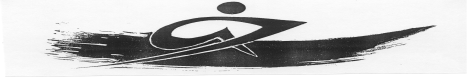 中華民國103學年度全國大專院校划船錦標賽参賽選手保證書本人確實符合參加中華民國103年全國大專划船錦標賽選手參賽資格，並經醫院檢查，認定可參加劇烈划船競賽及具備水上自救之能力，並願自負一切後果。姓 名：性 別：出生年月日：     年    月    日身份證統一編號：代表單位：參賽組別：□男子組  □女子組  教練簽名或蓋章：未滿20歲監護人同意參賽簽名或蓋章：                                                                     附 註：一、保證書必須由選手及教練親自簽名或蓋章。二、填寫保證書時，請先詳閱中華民國103年全國大專划船錦標賽競賽規程有關資格規定。三、保證書各項資料，必須正確詳填。四、保證書必須親自填妥，以示負責，並由教練簽名或蓋章；未滿20歲者，必須取得監護人簽名或蓋章同意。並由各縣市政府教育局（處）校對後核章。五、請各縣市依照組別及比賽種類分別裝訂成冊，選手名單依登記註冊報名順序排列。中    華    民    國    103   年       月       日中華民國103學年度全國大專院校划船錦標賽報名表單位名稱：                              組 別：領　  隊：　　　　   教 練：　          管 理：聯 絡 人：　　　     電 話： 　　       手 機：*因應個資法，報名者所填寫之個人資料僅供本活動使用。中華民國103學年度全國大專院校划船錦標賽報名表單位名稱：                            組 別：領　  隊：　　　　  教 練：　         管 理：聯 絡 人：　　　    電 話： 　　      手 機：*因應個資法，報名者所填寫之個人資料僅供本活動使用。中華民國103學年度全國大專院校划船錦標賽學生證粘貼表格單位名稱：                     組別：*本表不敷使用時請自行加印*因應個資法，報名者所填寫之個人資料僅供本活動使用。中華民國103學年度全國大專院校划船錦標賽身份證粘貼表格單位名稱：                    組別：*本表不敷使用時請自行加印*因應個資法，報名者所填寫之個人資料僅供本活動使用。中華民國103學年度全國大專院校划船錦標賽競賽事項申訴表審判委員會召集人簽章：                                             日  期：   年   月   日附  註：1.未按照競賽規程各項規定辦理者之申訴，概不受理。2.單位領隊簽名權，由領隊本人簽名或其代表簽名辦理。中華民國103學年度全國大專院校划船錦標賽選資格申訴表競賽組組長簽章：                                               日  期：    年    月   日附   註：1.未按照競賽規程各項規定辦理者之申訴，概不受理。2.單位領隊簽名權，由領隊本人簽名或其代表簽名辦理。 　　賽 程 水 道決賽水道決賽：（FA）（1-4名)第一水道LR-1LR -4第二水道LR-2LR -1第三水道LR-3LR -2第四水道LR-4LR -3水道號次抽籤決定直接決賽 　　賽 程 水 道預賽：H預賽：H複賽：R決賽：F決賽：F 　　賽 程 水 道H1H2R（FB）（FA）第一水道11H1-3R-1第二水道22H2-2R-3H1-1第三水道33H1-2R-4H2-1第四水道H2-3R-2水道號次抽籤決定抽籤決定依名次決定依名次決定依名次決定進階規則1 =>FA2-3→R1 =>FA2-3→R1-2 =>FA3-4→FBFB：5/6名FA：1-4名　　賽 程 水 道預賽：H預賽：H複賽：R1複賽：R2決賽：F決賽：F　　賽 程 水 道H1H2R1R2（FB）（FA）第一水道11H1-4H2-4R2-3R2-1第二水道22H2-3H1-3R1-2H1-1第三水道33H1-2H2-2R2-2H2-1第四水道44R1-3R1-1水道號次抽籤決定抽籤決定依名次決定依名次決定依名次決定依名次決定進階規則1=> FA2-3-4R1=> FA2-3-4R1=> FA2-3FB1=> FA2-3FBFB5 - 8名FA1 - 4名賽 程水 道預賽：H預賽：H預賽：H複賽：R準決賽：SA/B準決賽：SA/B決賽：F決賽：F賽 程水 道H1H2H3RSAB-1SAB-2（FB）（FA）第一水道111H2-3H2-2H3-2S2-4S2-2第二水道222H1-3H1-1H2-1S1-3S1-1第三水道333H3-3H3-1H1-2S2-3S2-1第四水道H4-3R2-2R1-1S1-4S1-2水道號次抽籤決定抽籤決定抽籤決定水道號次依名次決定水道號次依名次決定水道號次依名次決定水道號次依名次決定水道號次依名次決定進階規則1-2=>SA/B3 →R1-2=>SA/B3 →R1-2=>SA/B3 →R1-2=>SA/B3=>Rank91-2=>FA3-4 →FB1-2=>FA3-4 →FB＊FB＊5 - 8名＊FA＊1 - 4名賽 程水 道預賽：H預賽：H預賽：H預賽：H複賽：R複賽：R準決賽：SA/B準決賽：SA/B決賽：F決賽：F決賽：F賽 程水 道H1H2H3H4R1R2SAB-1SAB-2（FC）（FB）（FA）第一水道1111H2-3H1-3R2-1R1-1R1-4S2-4S2-2第二水道2222H1-2H2-2H1-1H2-1R2-3S1-3S1-1第三水道3333H3-2H4-2H3-1H4-1R1-3S2-3S2-1第四水道H4-3H3-3R1-2R2-2R2-4S1-4S1-2水道號次抽籤決定抽籤決定抽籤決定抽籤決定水道號次依名次決定水道號次依名次決定水道號次依名次決定水道號次依名次決定水道號次依名次決定水道號次依名次決定水道號次依名次決定進階規則1=>SA/B2-3 =>R1/21=>SA/B2-3 =>R1/21=>SA/B2-3 =>R1/21=>SA/B2-3 =>R1/21-2=>SA/B3-4=>FC1-2=>SA/B3-4=>FC1-2=>FA3-4=>FB1-2=>FA3-4=>FB＊FC＊9 -12名＊FB＊5 - 8名＊FA＊1 - 4名船隻種類1×2×2–4×4–8+重量/公斤日 期時間行事內容時間行事內容12月10-12日【星期三~五】06:30-08:30賽前練習
7:00檢錄12:00-13:30賽前練習
12:00檢錄12月10-12日【星期三~五】08:30-08:40水道淨空13:30-13:50水道淨空水道淨空12月10-12日【星期三~五】09:00-12:00正式比賽14:00-16:00正式比賽12月10-12日【星期三~五】12:00-12:30裁判領隊會議16:30-17:30裁判領隊會議(圖 示 一)    【 練習時交通規則圖 】 /Finish                                                 5   ↙ ← ←  ←  ←  ←  ←  ←  ← ←  ←  ←  ←  ←  ←  ←← ←  ←  ←  ←  ←  ← ↖               ----- ↓----- ●----●----●----●----●----●----●----●----●----●----●----●----●----●----●----●----●----●----●--- ●----●           ↑4  ↙ ←  ←  ←  ←  ←  ←  ←  ←  ←  ←  ←  ←  ←  ← ←  ←  ← ← ← ← ←  ← ↖   ↑---- ↓------  ●----●----●----●----●----●----●----●----●----●---●----●----●----●----●----●----●----●----●----●-----●           ↑  Starter3   ← ←  ← ← ←  ←  ← ← ←  ←  ←  ←  ←  ←  ← ←  ← ←  ← ← ←  ←  ← ← ↖  ↑---- ↓------  ●----●----●----●----●----●----●----●----●----●----●----●----●----●----●----●----●----●----●----●-----●         ↑2  ↓         安全間隔水道               安全間隔水道             安全間隔水道               ↑     ↘       ●----●----●----●----●----●----●----●----●----●----●----●----●----●----●----●----●----●----●----●------●              ↑  1  ↓  → → → → →     →→→ → → → → →     →   → → → → →     →→→ → → → → →        →→↗ ↑      ↘      ●----●----●----●----●----●----●----●----●----●----●----●----●----●----●----●----●----●----●----●------●         ↑0  ↓    ↘   →→ → → → → → → →  →↗→ → → → → →     →→→ → → → → →     →→    ↗-------↓----------------------------------------------------------------------------------------------------------------------------------------------      ↓                                                                                                         ↘     →  →  →   → ↘        □□□□□□       備註：在往終點方向之前面之船隻、若被「後船」追上時；應□下水碼頭□                    閃避至「5水道或安全間隔水道,往起點船隻不得進入」。□□□□□□（圖 示 二）      【 比賽時交通規則圖 】 /Finish                                                  5                                       預  備  水  道------------- ●-- -●----●----●----●----●----●----●----●----●----●----●----●----●----●----●----●----●----●----●-----● Right4   ↙ ← ←  ←  ←  ←  ←  ←  ← ←  ←  ←  ←  ←  ←  ←← ←  ←  ←  ←  ←  ← ↖  ----- ↓----- ●----●----●----●----●----●----●----●----●----●----●----●----●----●----●----●----●----●----●--- ●----●           ↑3  ↙ ←  ←  ←  ←  ←  ←  ←  ←  ←  ←  ←  ←  ←  ← ←  ←  ← ← ← ← ←  ← ↖   ↑---- ↓------  ●----●----●----●----●----●----●----●----●----●---●----●----●----●----●----●----●----●----●----●-----●           ↑  Starter2   ← ←  ← ← ←  ←  ← ← ←  ←  ←  ←  ←  ←  ← ←  ← ←  ← ← ←  ←  ← ← ↖  ↑---- ↓------  ●----●----●----●----●----●----●----●----●----●----●----●----●----●----●----●----●----●----●----●-----●          ↑1  ↓← ← ←  ←  ←  ←  ←  ←  ← ← ← ←  ← ← ← ← ←  ← ← ← ← ← ← ← ←   ↖ ↑---  ↓------  ●----●----●----●----●----●----●----●----●----●----●----●----●----●----●----●----●----●----●----●-----●  Left    ↑0  ↘ → →  →  →  →  →  →             → → →   →  →  →  →  →  →  →  → → →  ↗-----------------------------------------------------↘-----------------↗----------------------------------------------------------------------------↘       ↘  □□□□□□□下水碼頭 □□□□□□□學校主管單位核章項  目槳位姓 名出生日期身份証字號就讀科系及年級M1XLM2XBLM2XSLM2X替補M2XBM2XSM2X替補M2－BM2－SM2－替補M4XBM4X2M4X3M4XSM4X替補M4X替補項  目槳位姓 名出生日期身份証字號就讀科系及年級   M4-B   M4-2   M4-3   M4-SM4-替補M4-替補M8+BM8+2M8+3M8+4M8+5M8+6M8+7M8+SM8+舵手M8+替補M8+替補M8+替補M8+替補項  目槳位姓 名出生日期身份証字號就讀科系及年級W1XW2-BW2-SW2-替補W2XBW2XSW2X替補LW2XBLW2XSLW2X替補W4XBW4X2W4X3W4XSW4X替補W4X替補W4-BW4-2W4-3W4-SW4-替補W4-替補學生證正反影印本粘貼處（請浮貼）學生證正反影印本粘貼處（請浮貼）學生證正反影印本粘貼處（請浮貼）學生證正反影印本粘貼處（請浮貼）學生證正反影印本粘貼處（請浮貼）學生證正反影印本粘貼處（請浮貼）學生證正反影印本粘貼處（請浮貼）學生證正反影印本粘貼處（請浮貼）學生證正反影印本粘貼處（請浮貼）學生證正反影印本粘貼處（請浮貼）身份證正反影印本粘貼處（請浮貼）身份證正反影印本粘貼處（請浮貼）身份證正反影印本粘貼處（請浮貼）身份證正反影印本粘貼處（請浮貼）身份證正反影印本粘貼處（請浮貼）身份證正反影印本粘貼處（請浮貼）身份證正反影印本粘貼處（請浮貼）身份證正反影印本粘貼處（請浮貼）身份證正反影印本粘貼處（請浮貼）身份證正反影印本粘貼處（請浮貼）申訴事由時間申訴事由地點申訴事實證件/證人單位領隊簽名裁判長意見審判委員會判決被申訴者單位組別被申訴者單位項目申訴事項證件/證人單位領隊簽名競賽組判決